ATZINUMS Nr. 22/11-3.7/112par atbilstību ugunsdrošības prasībāmAtzinums iesniegšanai derīgs sešus mēnešus.Atzinumu var apstrīdēt viena mēneša laikā no tā spēkā stāšanās dienas augstākstāvošai amatpersonai:Atzinumu saņēmu:20____. gada ___. ___________DOKUMENTS PARAKSTĪTS AR DROŠU ELEKTRONISKO PARAKSTU UN SATURLAIKA ZĪMOGU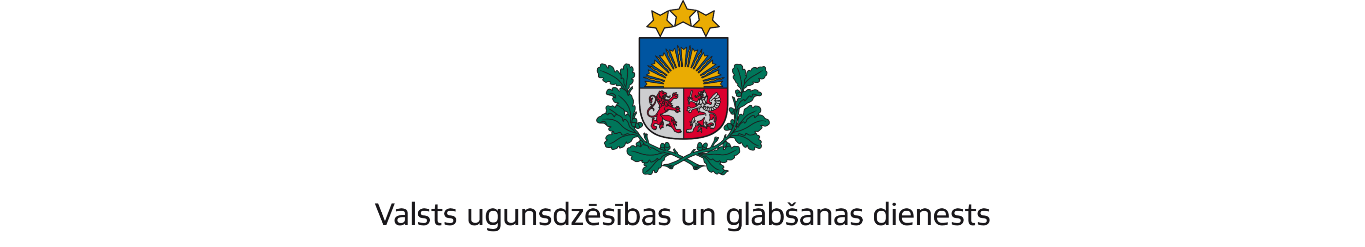 ZEMGALES REĢIONA PĀRVALDEDobeles iela 16, Jelgava, LV-3001; tālr.: 63037551; e – pasts: zemgale@vugd.gov.lv; www.vugd.gov.lvBauskaSabīne Atmata(izdošanas vieta)(juridiskās personas nosaukums vai fiziskās personas vārds, uzvārds)27.06.2024.91438343708(datums)(juridiskās personas reģistrācijas numurs)Rīgas iela 32, Bauska, Bauskas novads(juridiskās vai fiziskās personas adrese)1.Apsekots: Bauskas pilsētas pamatskola(apsekoto būvju, ēku vai telpu nosaukums)2.Adrese: Rīgas iela 32, Bauska, Bauskas nov., LV-39013.Īpašnieks (valdītājs): Bauskas novada pašvaldība(juridiskās personas nosaukums vai fiziskās personas vārds, uzvārds)Reģ. Nr. 90009116223, Uzvaras iela 1, Bauska, Bauskas nov., LV – 3901(juridiskās personas reģistrācijas numurs un adrese vai fiziskās personas adrese)4.Iesniegtie dokumenti: Nometnes vadītājas Sabīnes Atmatas 2024.gada 30.maija iesniegums. Nometņu vadītāja apliecības Nr. 116-016235.Apsekoto būvju, ēku vai telpu raksturojums: Ēka nodrošināta ar automātisko ugunsgrēka atklāšanas un trauksmes signalizācijas sistēmu, iekšējiem ugunsdzēsības krāniem, ugunsdzēsības aparātiem.6.Pārbaudes laikā konstatētie ugunsdrošības prasību pārkāpumi: Pārbaudes laikā pārkāpumi netika konstatēti.7.Slēdziens: Objekts atbilst ugunsdrošības prasībām8.Atzinums izdots saskaņā ar: Ministru kabineta 2009.gada 1.septembra noteikumu Nr.981„Bērnu nometņu organizēšanas un darbības kārtība”  8.5.apakšpunkta prasībām(normatīvais akts un punkts saskaņā ar kuru izdots atzinums)9.Atzinumu paredzēts iesniegt: Valsts izglītības satura centram(iestādes vai institūcijas nosaukums, kur paredzēts iesniegt atzinumu)Valsts ugunsdzēsības un glābšanas dienesta Zemgales reģiona pārvaldes priekšniekam, Dobeles ielā 16, Jelgavā, LV-3001.(amatpersonas amats un adrese)Valsts ugunsdzēsības un glābšanas dienesta Zemgales reģiona pārvaldes Ugunsdrošības un civilās aizsardzības nodaļas inspektors, leitnantsK.Ķīlis(amatpersonas amats)(paraksts)(v. uzvārds)27.06.2024 elektroniski parakstīts dokuments nosūtīts uz e-pastu sabine.atmata@inbox.lv(juridiskās personas pārstāvja amats, vārds, uzvārds vai fiziskās personas vārds, uzvārds; vai atzīme par nosūtīšanu)(paraksts)